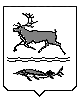 МУНИЦИПАЛЬНОЕ ОБРАЗОВАНИЕСЕЛЬСКОЕ ПОСЕЛЕНИЕ КАРАУЛТАЙМЫРСКОГО ДОЛГАНО-НЕНЕЦКОГО МУНИЦИПАЛЬНОГО РАЙОНАКРАСНОЯРСКОГО КРАЯАДМИНИСТРАЦИЯР А С П О Р Я Ж Е Н И Е от 31.10.2023 г. № 521 -РОб утверждении проекта планировки территории для размещения объекта «Обустройство Пайяхского лицензионного участка. НПС Пайяха»», расположенного по адресу: Красноярский край, Таймырский Долгано-Ненецкий муниципальный район, в границах сельского поселения Караул	В соответствии со статьями 45, 46 Градостроительного кодекса Российской Федерации, Федерального закона Российской Федерации от 06.10.2003 г. №131-ФЗ «Об общих принципах организации местного самоуправления в Российской Федерации», Устава муниципального образования сельское поселение Караул Таймырского Долгано-Ненецкого муниципального района Красноярского края, Протокола публичных слушаний № 28 от 30.10.2023:Утвердить проект планировки территории для размещения объекта «Обустройство Пайяхского лицензионного участка. НПС Пайяха»», расположенного по адресу: Красноярский край, Таймырский Долгано-Ненецкий муниципальный район, в границах сельского поселения Караул.2. Опубликовать настоящее Распоряжение в информационном вестнике «Усть-Енисеец» и разместить на официальном сайте муниципального образования сельское поселение Караул.3. Настоящее Распоряжение вступает в силу со дня его официального опубликования.4. Контроль за исполнением настоящего Распоряжения оставляю за собой.Временно исполняющая полномочияГлавы сельского поселения Караул                                                     		 Н.Б. Гурина